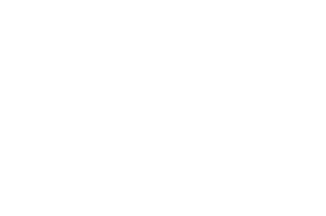 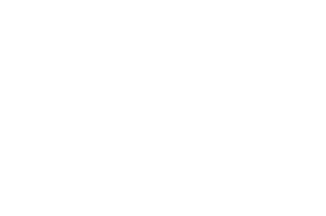 شارك في التعداد السكاني وقل   "أنا رقم في التعداد"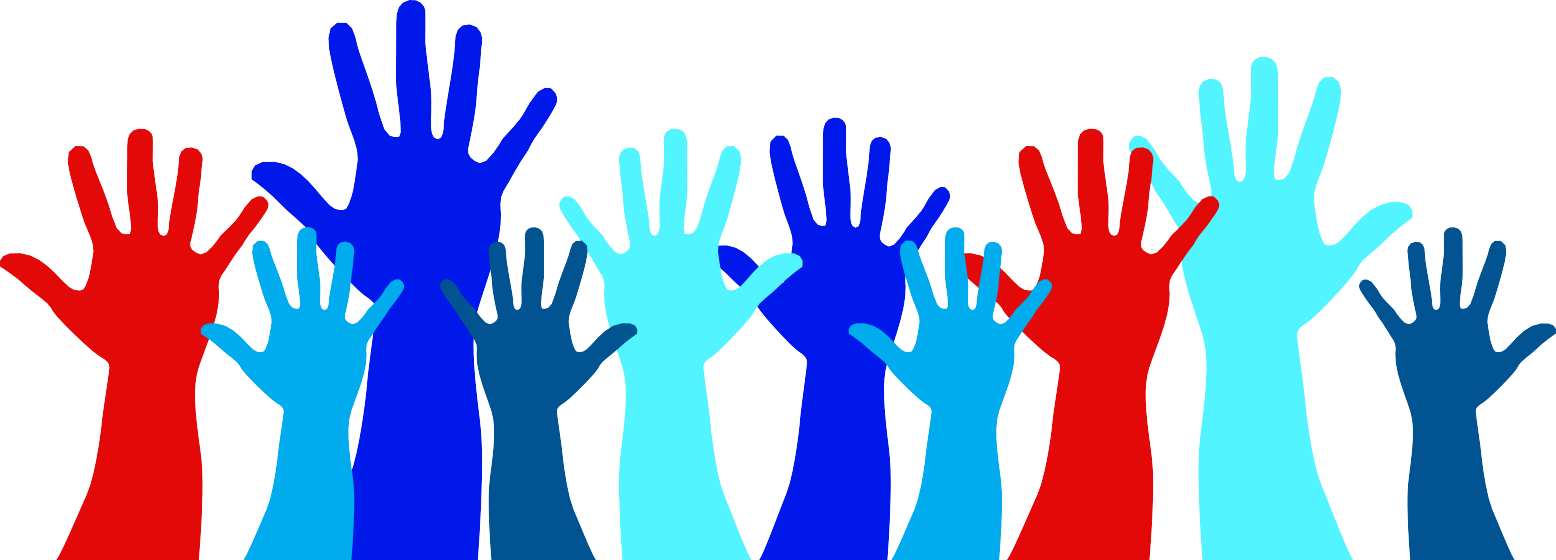 لماذا يُعد التعداد السكاني مهمًّا؟تُستخدم بيانات التعداد في تحديد التمثيل في الكونغرس وإعادة تقسيم الدوائر على جميع مستويات الحكومة. •  • تُستخدم بيانات التعداد السكاني لتحديد الأماكن التي ينبغي بناء المدارس والطرق والمستشفيات ومراكز رعاية الأطفال فيها ولتقديم       الخدمات الأخرى.تمويل البرامج الفيدرالية الرئيسية على أساس البيانات المستمدة من التعداد السكاني، ويشمل ذلك: •     المعونة الطبية والرعاية الطبية    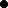 المنح التعليمية للمدارس  تخطيط الطرق السريعة وبرامج بناء المساكن 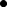  (CHIP) برنامج التأمين الصحي للأطفال (SNAP & WIC) برامج التغذية التكميلية سهليمكنك المشاركة في التعداد السكاني عبر الإنترنت، أو عبر هاتف يعمل باللمس أو باستخدام نسخة ورقية.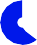 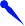 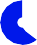 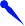 		سريعيستغرق ملء نموذج التعداد السكاني حوالي 10 دقائق.
سريإن المعلومات التي يتم جمعها بواسطة مكتب الإحصاء الأمريكي محمية بموجب القانون ولا يمكن الإفصاح عنها لمدة 72 عامًا.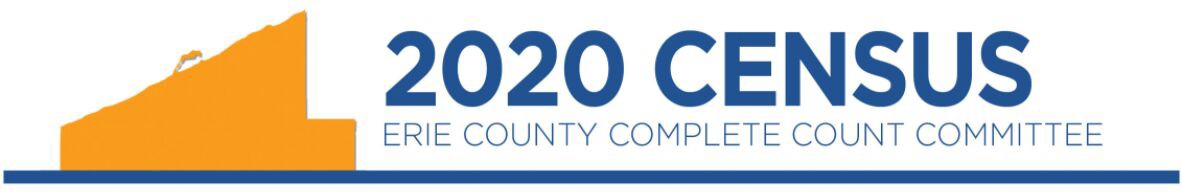 